ПРИЛОЖЕНИЕ к письму отдела культурыадминистрации муниципальногообразования Ленинградский районот «17» августа 2020 № 633Предложения в план мероприятий в рамках реализации проекта "Культура для школьников" в муниципальном образовании Ленинградский район с 1 сентября по 31 декабря 2020 года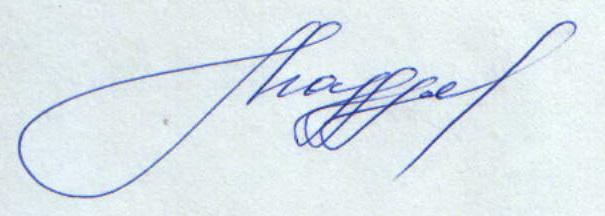 Начальник отдела культуры администрациимуниципального образования Ленинградский район                                                                                                                 Ю.И. МазуроваМетодист МКУ «РОМЦК» Дмитриева Анна Сергеевна88614539934№Наименование учрежденияНаименование мероприятияНаправление (театр, кинематография, литература, изобразительное искусство, народная культура, музыка, архитектура)Дата мероприятия, время проведенияФорма проведения (очная/дистанционная с указанием ссылки) Категория участников (1-4 кл., 5-8 кл., 9-11 кл.)Количество мест для посещения1Муниципальное казенное учреждение культуры «Ленинградская межпоселенческая библиотека»Центральная детская библиотека«В гостях у сказки»Литература10 сентября 14:00 часов9 октября 14:00 часов12 ноября14:00 часов 11 декабря14:00 часов Дистанционная формаhttp://bibl-len.ru/index/rubrika_quot_v_gostjakh_u_skazki_quot/0-194https://www.instagram.com/leningradskaya_biblioteka/https://ok.ru/mbuklening https://vk.com/public100314007 1-4 классы2Муниципальное казенное учреждение культуры «Ленинградская межпоселенческая библиотека»Центральная детская библиотека«Великие сказочники мира»Литература25 сентября 14:00 часов23 октября 14:00 часов24 ноября14:00 часов 24 декабря14:00 часовдистанционная  формаhttp://bibl-len.ru/index/rubrika_quot_v_gostjakh_u_skazki_quot/0-194https://www.instagram.com/leningradskaya_biblioteka/https://ok.ru/mbuklening https://vk.com/public1003140071-4 классы3Муниципальное казенное учреждение культуры «Ленинградская межпоселенческая библиотека»Центральная  детская библиотека«Слушая…, чтобы читать!»Литература18 сентября 14:00 часов16 октября 14:00 часов17 ноября14:00 часов 15 декабря14:00 часовдистанционная  формаhttp://bibl-len.ru/index/rubrika_quot_v_gostjakh_u_skazki_quot/0-194https://www.instagram.com/leningradskaya_biblioteka/https://ok.ru/mbuklening https://vk.com/public1003140075-8 классы4Муниципальное казенное учреждение культуры «Ленинградская межпоселенческая библиотека»Центральная детская библиотека«Лица истории»Литература29 сентября 14:00 часов28 октября 14:00 часов26 ноября14:00 часов 25 декабря14:00 часовдистанционная  формаhttp://bibl-len.ru/index/rubrika_quot_v_gostjakh_u_skazki_quot/0-194https://www.instagram.com/leningradskaya_biblioteka/https://ok.ru/mbuklening https://vk.com/public1003140075-8 классы5Муниципальное казенное учреждение культуры «Ленинградская межпоселенческая библиотека»Центральная  библиотекаим. Б.Е. ТумасоваРубрика«ВО!круг книг»Литература11 сентября 15:00 часов5 октября 15:00 часов6  ноября15:00 часов 8 декабря14:00 часовдистанционная  формаhttp://bibl-len.ru/index/rubrika_quot_v_gostjakh_u_skazki_quot/0-194https://www.instagram.com/leningradskaya_biblioteka/https://ok.ru/mbuklening https://vk.com/public1003140079-11  классы5Муниципальное казенное учреждение культуры «Ленинградская межпоселенческая библиотека»Центральная  библиотекаим. Б.Е. Тумасова«Они писали о войне»Литература17 сентября 15:00 часов13 октября 15:00 часов20  ноября15:00 часов 16 декабря15:00 часовдистанционная  формаhttp://bibl-len.ru/index/rubrika_quot_v_gostjakh_u_skazki_quot/0-194https://www.instagram.com/leningradskaya_biblioteka/https://ok.ru/mbuklening https://vk.com/public1003140079-11  классы6Муниципальное казенное учреждение культуры «Ленинградская межпоселенческая библиотека»Центральная  библиотекаим. Б.Е. Тумасова«Музыка. События. Судьбы»Музыка18 сентября 15:00 часов16 октября 15:00 часов16  ноября15:00 часов 7  декабря15:00 часовдистанционная  формаhttp://bibl-len.ru/index/rubrika_quot_v_gostjakh_u_skazki_quot/0-194https://www.instagram.com/leningradskaya_biblioteka/https://ok.ru/mbuklening https://vk.com/public1003140079-11  классы7Муниципальное казенное учреждение культуры «Ленинградская межпоселенческая библиотека»Центральная  библиотекаим. Б.Е. Тумасова«День в истории»Литература29 сентября 15:00 часов27 октября 15:00 часов30  ноября15:00 часов 20 декабря15:00 часовдистанционная  формаhttp://bibl-len.ru/index/rubrika_quot_v_gostjakh_u_skazki_quot/0-194https://www.instagram.com/leningradskaya_biblioteka/https://ok.ru/mbuklening https://vk.com/public1003140079-11 классы8Муниципальное казенное учреждение культуры «Ленинградская межпоселенческая библиотека»Сектор краеведенияМБУК «ЛМБ»«Кубанские минутки»Литература/ народная культура13 сентября 14:00 часов23 октября 14:00 часов15  ноября14:00 часов 17 декабря14:00 часовдистанционная  формаhttp://bibl-len.ru/index/rubrika_quot_v_gostjakh_u_skazki_quot/0-194https://www.instagram.com/leningradskaya_biblioteka/https://ok.ru/mbuklening https://vk.com/public1003140075-8 классы9Муниципальное казенное учреждение культуры «Ленинградская межпоселенческая библиотека»Ленинградская сельская библиотека-музей«Вокруг СВЕТА»Литература/архитектура5 сентября 15:00 часов7 октября 15:00 часов6  ноября15:00 часов 4 декабря15:00 часовдистанционная  формаhttp://bibl-len.ru/index/rubrika_quot_v_gostjakh_u_skazki_quot/0-194https://www.instagram.com/leningradskaya_biblioteka/https://ok.ru/mbuklening https://vk.com/public1003140079-11  классы10Муниципальное казенное учреждение культуры «Ленинградская межпоселенческая библиотека»Крыловская детская библиотека-музей сказки«Писатели-натуралисты»Литература 2 сентября 14:00 часов1 октября 14:00 часов2  ноября14:00 часов 2 декабря14:00 часовдистанционная  формаhttp://bibl-len.ru/index/rubrika_quot_v_gostjakh_u_skazki_quot/0-194https://www.instagram.com/leningradskaya_biblioteka/https://ok.ru/mbuklening https://vk.com/public1003140071-4 классы11Муниципальное казенное учреждение культуры «Ленинградская межпоселенческая библиотека»Крыловская детская библиотека-музей сказки«ЕЕ величество ЖИВОПИСЬ»Изобразительное искусство 9 сентября 14:00 часов12 октября 14:00 часов11  ноября14:00 часов 8 декабря14:00 часовдистанционная  формаhttp://bibl-len.ru/index/rubrika_quot_v_gostjakh_u_skazki_quot/0-194https://www.instagram.com/leningradskaya_biblioteka/https://ok.ru/mbuklening https://vk.com/public1003140075-8 классы12Муниципальное казенное учреждение культуры «Ленинградская межпоселенческая библиотека»Крыловская детская библиотека-музей сказки«Золотое кольцо России»Литература/история5 сентября 14:00 часов7 октября 14:00 часов6  ноября14:00 часов дистанционная формаhttp://bibl-len.ru/index/rubrika_quot_v_gostjakh_u_skazki_quot/0-194https://www.instagram.com/leningradskaya_biblioteka/https://ok.ru/mbuklening https://vk.com/public1003140075-8 классы13Муниципальное казенное учреждение культуры «Ленинградская межпоселенческая библиотека»Крыловская сельская библиотека-клуб«Линия жизни»Литература 5 сентября 15:00 часов3 октября 15:00 часов4  ноября15:00 часов 4 декабря15:00 часовдистанционная  формаhttp://bibl-len.ru/index/rubrika_quot_v_gostjakh_u_skazki_quot/0-194https://www.instagram.com/leningradskaya_biblioteka/https://ok.ru/mbuklening https://vk.com/public1003140079-11 классы14Муниципальное казенное учреждение культуры «Ленинградская межпоселенческая библиотека»Крыловская сельская библиотека-клуб«Кино в деталях»Кинематография 25 сентября 15:00 часов22 октября 15:00 часов24  ноября15:00 часов 21 декабря15:00 часовдистанционная  формаhttp://bibl-len.ru/index/rubrika_quot_v_gostjakh_u_skazki_quot/0-194https://www.instagram.com/leningradskaya_biblioteka/https://ok.ru/mbuklening https://vk.com/public1003140079-11 классы15Муниципальное казенное учреждение культуры «Ленинградская межпоселенческая библиотека»Крыловская сельская библиотека-клуб«100 Великих»Литература 4 сентября 15:00 часов30 октября 15:00 часов13  ноября15:00 часов дистанционная  формаhttp://bibl-len.ru/index/rubrika_quot_v_gostjakh_u_skazki_quot/0-194https://www.instagram.com/leningradskaya_biblioteka/https://ok.ru/mbuklening https://vk.com/public1003140079-11 классы16Муниципальное бюджетное учреждение кинотеатр «Горн» Ленинградского сельского поселения Ленинградского районаКинолекторий о фильме (фильмы по согласованию с ГАУК КК «Кубанькино»)Кинематография02.09.202015:00Дистанционная формаhttps://kinogorn.len-kultura.ru/https://vk.com/id220142062https://ok.ru/profile/573221589105https://www.instagram.com/kinoteatr_gorn/1-11 классы-17Муниципальное бюджетное учреждение кинотеатр «Горн» Ленинградского сельского поселения Ленинградского районаКинолекторий о фильме (фильмы по согласованию с ГАУК КК «Кубанькино»)Кинематография09.09.202015-00Дистанционная формаhttps://kinogorn.len-kultura.ru/https://vk.com/id220142062https://ok.ru/profile/573221589105https://www.instagram.com/kinoteatr_gorn/1-11 классы-18Муниципальное бюджетное учреждение кинотеатр «Горн» Ленинградского сельского поселения Ленинградского районаКинолекторий о фильме (фильмы по согласованию с ГАУК КК «Кубанькино»)Кинематография16.09.202015-00Дистанционная формаhttps://kinogorn.len-kultura.ru/https://vk.com/id220142062https://ok.ru/profile/573221589105https://www.instagram.com/kinoteatr_gorn/1-11 классы-19Муниципальное бюджетное учреждение кинотеатр «Горн» Ленинградского сельского поселения Ленинградского районаКинолекторий о фильме (фильмы по согласованию с ГАУК КК «Кубанькино»)Кинематография23.09.202015-00Дистанционная формаhttps://kinogorn.len-kultura.ru/https://vk.com/id220142062https://ok.ru/profile/573221589105https://www.instagram.com/kinoteatr_gorn/1-11 классы-20Муниципальное бюджетное учреждение кинотеатр «Горн» Ленинградского сельского поселения Ленинградского районаКинолекторий о фильме (фильмы по согласованию с ГАУК КК «Кубанькино»)Кинематография30.09.202015-00Дистанционная формаhttps://kinogorn.len-kultura.ru/https://vk.com/id220142062https://ok.ru/profile/573221589105https://www.instagram.com/kinoteatr_gorn/1-11 классы-21Муниципальное бюджетное учреждение кинотеатр «Горн» Ленинградского сельского поселения Ленинградского районаКинолекторий о фильме (фильмы по согласованию с ГАУК КК «Кубанькино»)Кинематография07.10.202015-00Дистанционная формаhttps://kinogorn.len-kultura.ru/https://vk.com/id220142062https://ok.ru/profile/573221589105https://www.instagram.com/kinoteatr_gorn/1-11 классы-22Муниципальное бюджетное учреждение кинотеатр «Горн» Ленинградского сельского поселения Ленинградского районаКинолекторий о фильме (фильмы по согласованию с ГАУК КК «Кубанькино»)Кинематография14.10.202015-00Дистанционная формаhttps://kinogorn.len-kultura.ru/https://vk.com/id220142062https://ok.ru/profile/573221589105https://www.instagram.com/kinoteatr_gorn/1-11 классы-23Муниципальное бюджетное учреждение кинотеатр «Горн» Ленинградского сельского поселения Ленинградского районаКинолекторий о фильме (фильмы по согласованию с ГАУК КК «Кубанькино»)Кинематография21.10.202015-00Дистанционная формаhttps://kinogorn.len-kultura.ru/https://vk.com/id220142062https://ok.ru/profile/573221589105https://www.instagram.com/kinoteatr_gorn/1-11 классы-24Муниципальное бюджетное учреждение кинотеатр «Горн» Ленинградского сельского поселения Ленинградского районаКинолекторий о фильме (фильмы по согласованию с ГАУК КК «Кубанькино»)Кинематография28.10.202015-00Дистанционная формаhttps://kinogorn.len-kultura.ru/https://vk.com/id220142062https://ok.ru/profile/573221589105https://www.instagram.com/kinoteatr_gorn/1-11 классы-25Муниципальное бюджетное учреждение кинотеатр «Горн» Ленинградского сельского поселения Ленинградского районаКинолекторий о фильме (фильмы по согласованию с ГАУК КК «Кубанькино»)кинематография04.11.202015-00Дистанционная формаhttps://kinogorn.len-kultura.ru/https://vk.com/id220142062https://ok.ru/profile/573221589105https://www.instagram.com/kinoteatr_gorn/1-11 классы-26Муниципальное бюджетное учреждение кинотеатр «Горн» Ленинградского сельского поселения Ленинградского районаКинолекторий о фильме (фильмы по согласованию с ГАУК КК «Кубанькино»)Кинематография11.11.202015-00Дистанционная формаhttps://kinogorn.len-kultura.ru/https://vk.com/id220142062https://ok.ru/profile/573221589105https://www.instagram.com/kinoteatr_gorn/1-11 классы-27Муниципальное бюджетное учреждение кинотеатр «Горн» Ленинградского сельского поселения Ленинградского районаКинолекторий о фильме (фильмы по согласованию с ГАУК КК «Кубанькино»)Кинематография18.11.202015-00Дистанционная формаhttps://kinogorn.len-kultura.ru/https://vk.com/id220142062https://ok.ru/profile/573221589105https://www.instagram.com/kinoteatr_gorn/1-11 классы-28Муниципальное бюджетное учреждение кинотеатр «Горн» Ленинградского сельского поселения Ленинградского районаКинолекторий о фильме (фильмы по согласованию с ГАУК КК «Кубанькино»)Кинематография25.11.202015-00Дистанционная формаhttps://kinogorn.len-kultura.ru/https://vk.com/id220142062https://ok.ru/profile/573221589105https://www.instagram.com/kinoteatr_gorn/1-11 классы-29Муниципальное бюджетное учреждение кинотеатр «Горн» Ленинградского сельского поселения Ленинградского районаКинолекторий о фильме (фильмы по согласованию с ГАУК КК «Кубанькино»)Кинематография02.12.202015-00Дистанционная формаhttps://kinogorn.len-kultura.ru/https://vk.com/id220142062https://ok.ru/profile/573221589105https://www.instagram.com/kinoteatr_gorn/1-11 классы-30Муниципальное бюджетное учреждение кинотеатр «Горн» Ленинградского сельского поселения Ленинградского районаКинолекторий о фильме (фильмы по согласованию с ГАУК КК «Кубанькино»)Кинематография09.12.202015-00Дистанционная формаhttps://kinogorn.len-kultura.ru/https://vk.com/id220142062https://ok.ru/profile/573221589105https://www.instagram.com/kinoteatr_gorn/1-11 классы-31Муниципальное бюджетное учреждение кинотеатр «Горн» Ленинградского сельского поселения Ленинградского районаКинолекторий о фильме (фильмы по согласованию с ГАУК КК «Кубанькино»)Кинематография16.12.202015-00Дистанционная формаhttps://kinogorn.len-kultura.ru/https://vk.com/id220142062https://ok.ru/profile/573221589105https://www.instagram.com/kinoteatr_gorn/1-11 классы-32Муниципальное бюджетное учреждение кинотеатр «Горн» Ленинградского сельского поселения Ленинградского районаКинолекторий о фильме (фильмы по согласованию с ГАУК КК «Кубанькино»)Кинематография23.12.202015-00Дистанционная формаhttps://kinogorn.len-kultura.ru/https://vk.com/id220142062https://ok.ru/profile/573221589105https://www.instagram.com/kinoteatr_gorn/1-11 классы-33Муниципальное бюджетное учреждение кинотеатр «Горн» Ленинградского сельского поселения Ленинградского районаКинолекторий о фильме (фильмы по согласованию с ГАУК КК «Кубанькино»)Кинематография30.12.202015-00Дистанционная формаhttps://kinogorn.len-kultura.ru/https://vk.com/id220142062https://ok.ru/profile/573221589105https://www.instagram.com/kinoteatr_gorn/1-11 классы-34Муниципальное бюджетное учреждение центр народной культуры «Казачье подворье» станицы Ленинградской«Монолог Татьяны Лариной» - видеоролик,  фрагмент  романа в стихах А.С. Пушкина «Евгений Онегин» Театр07.09.2020 г.17:00Дистанционная формаhttps://www.instagram.com/kazak_podvor/https://kazak-podvor.len-kultura.ru9-11 классы-35Муниципальное бюджетное учреждение центр народной культуры «Казачье подворье» станицы Ленинградской«Дары осени» - мастер класс по акварельной живописи проводит народный коллектив декоративно-прикладного творчества «Кубанские мотивы»Народная культура14.09.2020 г.17:00Дистанционная формаhttps://www.instagram.com/kazak_podvor/https://kazak-podvor.len-kultura.ru1-4 классы-36Муниципальное бюджетное учреждение центр народной культуры «Казачье подворье» станицы Ленинградской«Русские плясовые» - видеоролик с участием народного вокального ансамбля «Родня»Народная культура21.09.2020 г.17:00Дистанционная формаhttps://www.instagram.com/kazak_podvor/https://kazak-podvor.len-kultura.ru5-8 классы9-11 классы-37Муниципальное бюджетное учреждение центр народной культуры «Казачье подворье» станицы Ленинградской«Тамбов на карте генеральной…» - видеоролик, фрагмент поэмы М.Ю. Лермонтова «Тамбовская казначейша»Театр05.10.2020 г.17:00Дистанционная формаhttps://www.instagram.com/kazak_podvor/https://kazak-podvor.len-kultura.ru9-11 классы-38Муниципальное бюджетное учреждение центр народной культуры «Казачье подворье» станицы Ленинградской«Буйство красок» - мастер класс по акварельной живописи проводит народный коллектив декоративно-прикладного творчества «Кубанские мотивы»Народная культура12.10.2020 г.17:00Дистанционная формаhttps://www.instagram.com/kazak_podvor/https://kazak-podvor.len-kultura.ru1-4 классы-39Муниципальное бюджетное учреждение центр народной культуры «Казачье подворье» станицы Ленинградской«Шуточные Кубанские» - видеоролик с участием народного вокального ансамбль «Родня»Народная культура19.10.2020 г.17:00Дистанционная формаhttps://www.instagram.com/kazak_podvor/https://kazak-podvor.len-kultura.ru5-8 классы9-11 классы-40Муниципальное бюджетное учреждение центр народной культуры «Казачье подворье» станицы Ленинградской«Всё начинается с любви» - видеоролик на стихи Р. РождественскогоТеатр02.11.2020 г.17:00Дистанционная формаhttps://www.instagram.com/kazak_podvor/https://kazak-podvor.len-kultura.ru9-11 классы-41Муниципальное бюджетное учреждение центр народной культуры «Казачье подворье» станицы Ленинградской«Коврик своими руками» - мастер класс по технике «Ковроткачество» проводит народный коллектив декоративно-прикладного творчества «Кубанские мотивы»Народная культура09.11.2020 г.17:00Дистанционная формаhttps://www.instagram.com/kazak_podvor/https://kazak-podvor.len-kultura.ru5-8 классы-42Муниципальное бюджетное учреждение центр народной культуры «Казачье подворье» станицы Ленинградской«Лирические Украинские» - видеоролик с участием народного вокального ансамбля «Родня»Народная культура16.11.2020 г.17:00Дистанционная формаhttps://www.instagram.com/kazak_podvor/https://kazak-podvor.len-kultura.ru5-8 классы9-11 классы-43Муниципальное бюджетное учреждение центр народной культуры «Казачье подворье» станицы Ленинградской«Любовь нам открывает дали» - видеоролик, фрагмент поэмы Лопе де Вега «Дурочка»Театр07.12.2020 г.17:00Дистанционная формаhttps://www.instagram.com/kazak_podvor/https://kazak-podvor.len-kultura.ru9-11 классы-44Муниципальное бюджетное учреждение центр народной культуры «Казачье подворье» станицы Ленинградской«Первый снег» - мастер класс по рисованию акриловыми красками проводит народный коллектив декоративно-прикладного творчества «Кубанские мотивы»Народная культура14.12.2020 г.17:00Дистанционная формаhttps://www.instagram.com/kazak_podvor/https://kazak-podvor.len-kultura.ru5-8 классы-45Муниципальное бюджетное учреждение центр народной культуры «Казачье подворье» станицы Ленинградской«ИсторическиеКубанские» - видеоролик с участием народного вокального ансамбля «Родня»Народная культура21.12.2020 г.17:00Дистанционная формаhttps://www.instagram.com/kazak_podvor/https://kazak-podvor.len-kultura.ru5-8 классы9-11 классы-46Муниципальное бюджетное учреждение дополнительного образования Детская школа искусств станицы Крыловской муниципального образования Ленинградский район«Народная игрушка»Народная культура23.09.202011-00Дистанционная формаhttps://www.instagram.com/https://krildmsh.krd.muzkult.ru/1-4 классы-47Муниципальное бюджетное учреждение дополнительного образования Детская школа искусств станицы Крыловской муниципального образования Ленинградский районП.И. Чайковский «Времена года»Музыка21.10.202011-00Дистанционная формаhttps://www.instagram.com/https://krildmsh.krd.muzkult.ru/5-8 классы9-11 классы-48Муниципальное бюджетное учреждение дополнительного образования Детская школа искусств станицы Крыловской муниципального образования Ленинградский район«Народная кукла»Народная культура25.11.202011-00Дистанционная формаhttps://www.instagram.com/https://krildmsh.krd.muzkult.ru/5-8 классы9-11 классы-49Муниципальное бюджетное учреждение дополнительного образования Детская школа искусств станицы Крыловской муниципального образования Ленинградский районВ.Я. Шаинский «Улыбка»Музыка16.12.202011-00Дистанционная формаhttps://www.instagram.com/https://krildmsh.krd.muzkult.ru/1-4 классы-50Муниципальное бюджетное учреждение сельский дом культуры «Кубань» станицы Новоплатнировской Новоплатнировского сельского поселения Ленинградского района«Это интересно»- виртуальное путешествие по театрам страны.Театр22.09.2020 г.13-00 ч.Дистанционная формаhttps://sdk-novoplat.len-kultura.ru/https://instagram.com/dk_kuban_20205-8классы9-11 классы-51Муниципальное бюджетное учреждение сельский дом культуры «Кубань» станицы Новоплатнировской Новоплатнировского сельского поселения Ленинградского района«Давайте посмеёмся, друг другу улыбнемся!»- видеопросмотр миниатюр С. Савчука.Театр13.10.2020 г.13-00 ч.Дистанционная формаhttps://sdk-novoplat.len-kultura.ru/https://instagram.com/dk_kuban_20201-4 классы5-8 классы9-11 классы52Муниципальное бюджетное учреждение сельский дом культуры «Кубань» станицы Новоплатнировской Новоплатнировского сельского поселения Ленинградского районаПознавательный видеоролик о театрах Кубани.Театр17.11.2020 г.13-00 ч.Дистанционная формаhttps://sdk-novoplat.len-kultura.ru/https://instagram.com/dk_kuban_20201-4 классы5-8 классы9-11 классы53Муниципальное бюджетное учреждение сельский дом культуры «Кубань» станицы Новоплатнировской Новоплатнировского сельского поселения Ленинградского района«Кубанский фольклор»- видео викторина.Театр15.12.2020 г.13-00 ч.Дистанционная формаhttps://sdk-novoplat.len-kultura.ru/https://instagram.com/dk_kuban_20201-4 классы5-8 классы9-11 классы54Муниципальное бюджетное учреждение культуры "Ленинградский районный историко-краеведческий музей» Виртуальный тур по станице ЛенинградскойАрхитектура18.09.202012.0013.00Онлайн http://museumlen.ru/ https://www.instagram.com/lenmuseum/1-4 классы5-8классы9-11классы-55Муниципальное бюджетное учреждение культуры «Ленинградский районный историко-краеведческий музей»Выставка картин члена Творческого союза художников России Смирнова Геннадия Николаевича Изобразительное искусство26.09.202012.0013.00Очная5-8 классы9-11 классы5556Муниципальное бюджетное учреждение культуры «Ленинградский районный ис-торико-краеведческий музей»Виртуальная экскурсия «Народные ремесла Кубани»Народная культура15.10.202012.00Онлайн http://museumlen.ru/ https://www.instagram.com/lenmuseum/1-4 классы5-8 классы9-11 классы-57Муниципальное бюджетное учреждение культуры «Ленинградский районный ис-торико-краеведческий музей»Виртуальный тур по залам музеяНародная культура 28.11.202012.00Онлайн http://museumlen.ru/ https://www.instagram.com/lenmuseum/1-4 классы5-8 классы9-11 классы-58Муниципальное бюджетное учреждение культуры «Ленинградский районный ис-торико-краеведческий музей»Виртуальная экскурсия «Традиции празднования нового года»Народная культура25.12.202013.00Онлайн http://museumlen.ru/ https://www.instagram.com/lenmuseum/1-4 классы5-8 классы9-11 Классы-59Муниципальное бюджетное учреждение Социально-культурный комплекс станицы Ленинградской«Живая нить традиций» - на примере песенного фольклора народного фольклорного ансамбля «Кубанские посиделки» Народная культура10.09.2020г.14.00 ч.Дистанционная форма https://www.instagram.com/mbu_skk_leningradskaya5-8 классы-60Муниципальное бюджетное учреждение Социально-культурный комплекс станицы Ленинградской«Певец родных ковыльных просторов, широкой казачьей души. Читаем вместе Варавву» - образцовый ансамбль танца «Золотой колосок»Народная культура08.10.2020 г.14.00 ч.Дистанционная форма https://www.instagram.com/mbu_skk_leningradskaya5-8 классы-61Муниципальное бюджетное учреждение Социально-культурный комплекс станицы Ленинградской«Миф и реальность: неотраженная практика уникальной танцевальной казачьей культуры» - на примере народного театра танца «Родная сторонушка»Народная культура12.09.2020 г.14.00 ч.Дистанционная форма https://www.instagram.com/mbu_skk_leningradskaya9-11 классы-62Муниципальное бюджетное учреждение Социально-культурный комплекс станицы Ленинградской«Сохранение обрядов и песенных традиций казачества» - на примере песенного фольклора народного фольклорного ансамбля «Кубанские посиделки»Народная культура10.12.2020 г.14.00 ч.Дистанционная форма https://www.instagram.com/mbu_skk_leningradskaya 1-4 кл.-63Муниципальное бюджетное учреждение «Централизованная клубная система» Ленинградского сельского поселения Ленинградского района Видеоролик «Наряжание невесты» - кубанский свадебный обряд показывает народный фольклорный ансамбль «Родные напевы»Народная культура21.09.2020г12.00 ч.Дистанционная форма https://www.instagram.com/cks.len/?igshid=1hoz7dgeakgfdhttps://www.youtube.com/channel/UCFkMdFSN_8p-q96dppY4dkwhttps://cks.len-kultura.ru/9-11 классы-64Муниципальное бюджетное учреждение «Централизованная клубная система» Ленинградского сельского поселения Ленинградского района«По страницам кубанского песенника» - видеоролик о  песнях Кубани с участие народного фольклорного ансамбля «Родные напевы»Народная культура17.10.2020 г12.00 ч.Дистанционная формаhttps://www.instagram.com/cks.len/?igshid=1hoz7dgeakgfdhttps://www.youtube.com/channel/UCFkMdFSN_8p-q96dppY4dkwhttps://cks.len-kultura.ru/5-8   классы-65Муниципальное бюджетное учреждение «Централизованная клубная система» Ленинградского сельского поселения Ленинградского района«По страницам кубанского песенника» - видеоролик о песнях Кубани  с участие народного фольклорного ансамбля «Родные напевы»Народная культура13.11.2020 г12.00 ч.Дистанционная формаhttps://www.instagram.com/cks.len/?igshid=1hoz7dgeakgfdhttps://www.youtube.com/channel/UCFkMdFSN_8p-q96dppY4dkwhttps://cks.len-kultura.ru/5-8 классы-66Муниципальное бюджетное учреждение «Централизованная клубная система» Ленинградского сельского поселения Ленинградского районаВидеоролик «Рождество Христово» - рождественский обряд на Кубани показывает народный фольклорный ансамбль «Родные напевы»Народная культура29.12.2020г12.00ч.Дистанционная https://www.instagram.com/cks.len/?igshid=1hoz7dgeakgfdhttps://www.youtube.com/channel/UCFkMdFSN_8p-q96dppY4dkwhttps://cks.len-kultura.ru/9-11 классы-67Муниципальное бюджетное учреждение дополнительного образования Детская музыкальная школа  станицы Ленинградской муниципального образования Ленинградский районЛекция- концерт «Город-герой Одесса»Музыка24.09.2012.00Дистанционная формаhttps://lenmuz.obr23.ru/https://www.instagram.com/dmsh_st_leningradskoihttps://ok.ru/profile/5776986674691-4классы-68Муниципальное бюджетное учреждение дополнительного образования Детская музыкальная школа  станицы Ленинградской муниципального образования Ленинградский районЛекция- концерт  «День музыки. Удивительные истории о силе музыки»Музыка15.10.2012.00Дистанционная формаhttps://lenmuz.obr23.ru/https://www.instagram.com/dmsh_st_leningradskoihttps://ok.ru/profile/5776986674695-8классы-69Муниципальное бюджетное учреждение дополнительного образования Детская музыкальная школа  станицы Ленинградской муниципального образования Ленинградский районЛекция-концерт «Романса трепетные звуки»Музыка19.11.2012.00Дистанционная формаhttps://lenmuz.obr23.ru/https://www.instagram.com/dmsh_st_leningradskoihttps://ok.ru/profile/5776986674699-11классы-70Муниципальное бюджетное учреждение дополнительного образования Детская музыкальная школа  станицы Ленинградской муниципального образования Ленинградский районКонцерт ко Дню Конституции РФМузыка11.12.2012.00Дистанционная формаhttps://lenmuz.obr23.ru/https://www.instagram.com/dmsh_st_leningradskoihttps://ok.ru/profile/5776986674699-11классы-